48 ЗАСЕДАНИЕ 6 СОЗЫВАРассмотрев протест прокурора Козловского района от 25 марта 2019 г. №03-02-2019 на решение Собрания депутатов Козловского района Чувашской Республики от 24.10.2012 №2/136, Собрание депутатов Козловского района Чувашской Республики  РЕШИЛО: Внести в решение Собрания депутатов Козловского района от 24 октября 2012 г. №2/136 «Об утверждении Порядка передачи подарков, полученных главой Козловского района Чувашской Республики и (или) лицами, замещающими должности муниципальной службы на постоянной основе в Козловском районе Чувашской Республики в связи с протокольными мероприятиями, служебными командировками и другими официальными мероприятиями» (далее - Решения) следующие изменения:	1. В  Порядке передачи подарков, полученных главой Козловского района Чувашской Республики в связи с протокольными мероприятиями, служебными командировками и другими официальными мероприятиями, утвержденными пунктом 1 Решения внести следующие изменения:1.1. В абзаце 1 пункта 3 исключить слова «стоимостью свыше 3 (трех) тысяч рублей»;2. В Порядке передачи подарков, полученных лицами, замещающими должности муниципальной службы на постоянной основе в администрации Козловского района Чувашской Республики, в связи с протокольными мероприятиями, служебными командировками и другими официальными мероприятиями, утвержденными пунктом 2 Решения внести следующие изменения:2.1. В абзаце 1 пункта 3 исключить слова «стоимостью свыше 3 (трех) тысяч рублей»;3. Настоящее решение вступает в силу с момента официального опубликования.Глава Козловского района Чувашской Республики						Ю.А. ПетровЧĂВАШ РЕСПУБЛИКИКУСЛАВККА РАЙОНĔ 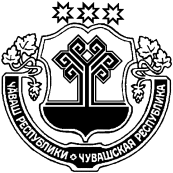 ЧУВАШСКАЯ РЕСПУБЛИКА КОЗЛОВСКИЙ РАЙОН КУСЛАВККА РАЙОНĔНДЕПУТАТСЕН ПУХĂВĔ ЙЫШĂНУ01.04.2019 Ç 2/258 №Куславкка хулиСОБРАНИЕ ДЕПУТАТОВ КОЗЛОВСКОГО РАЙОНА РЕШЕНИЕ01.04.2019 г. № 2/258город КозловкаО внесении изменений в решение Собрания депутатов Козловского района от 24.10.12 г. №2/136